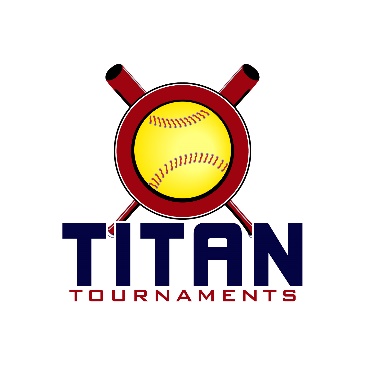 	Thanks for playing ball with Titan!	
Park Address: Lions Club Park – 5500 Rockbridge Circle NW, Lilburn, GA

Format: 3 seeding games + single elimination bracket playPark opens at 6:45 AMRoster and Waiver Forms must be submitted to the onsite director upon arrival and birth certificates must be available on site in each head coach’s folder.Entry Fee - $320
Team Gate Fee - $120
Sanction $35 if unpaid in 2019Please check out the How much does my team owe document.Run rule is 12 after 3, 10 after 4, 8 after 5. Games are 7 innings if time permits.The pitcher shall have both feet touching the pitching rubber, and shall continue to do so until the forward step.
The on deck circle is on your dugout side. If you are uncomfortable with your player being that close to the batter, you may have them warm up further down the dugout, but they must remain on your dugout side.
Headfirst slides are allowed, faking a bunt and pulling back to swing is allowed.Runners must make an attempt to avoid contact, but do not have to slide.
Warm Up Pitches – 5 pitches between innings or 1 minute, whichever comes first.Coaches – one defensive coach is allowed to sit on a bucket or stand directly outside of the dugout for the purpose of calling pitches. Two offensive coaches are allowed, one at third base, one at first base.
Offensive: One offensive timeout is allowed per inning.
Defensive: Three defensive timeouts are allowed during a seven inning game. On the fourth and each additional defensive timeout, the pitcher must be removed from the pitching position for the duration of the game. In the event of extra innings, one defensive timeout per inning is allowed.
An ejection will result in removal from the current game, and an additional one game suspension. Flagrant violations are subject to further suspension at the discretion of the onsite director.*14U Titan Seeding Game Schedule*Games are 75 minutes finish the inning*Please be prepared to play at least 15 minutes prior to your scheduled start times**Top 3 seeds play gold, remaining seeds play silver**14U Spartan Seeding Game Schedule*Games are 75 minutes finish the inning*Please be prepared to play at least 15 minutes prior to your scheduled start times**Top 3 seeds play gold, remaining seeds play silver**14U Brackets**16U/18U – High School - Seeding Game Schedule*Games are 75 minutes finish the inning*Please be prepared to play at least 15 minutes prior to your scheduled start times**16U/18U – High School - Bracket**Modified due to weather*Game TimeFieldGroupTeamScoreTeam8:001Titan05 Crush8-7Blue Lightning8:002Titan06 Alpharetta2-3Sandy Springs8:003TitanProvidence Storm5-10GA Crusaders9:252Titan05 Crush8-3Sandy Springs9:253Titan06 Alpharetta6-5Providence Storm10:503TitanBlue Lightning1-13GA Crusaders12:153TitanProvidence Storm0-12Sandy Springs1:403TitanBlue Lightning1-906 Alpharetta Fire3:053Titan05 Crush3-7GA CrusadersGame TimeFieldGroupTeamScoreTeam8:004SpartanNCYS Attack9-0GA Classics – Pollard8:005SpartanGA Octane – Capp0-8Premier Fastpitch9:254SpartanXtreme Fastpitch 0614-5GA Classics - Pollard9:255SpartanGA Hustlers4-4GA Classics 07 – Thomason10:504SpartanXtreme Fastpitch 063-3NCYS Attack10:505SpartanGA Hustlers2-5GA Octane - Capp12:154SpartanPremier Fastpitch13-1Murphey Candler Cobras12:155SpartanGA Classics 07 – Thomason6-3GA Octane - Capp1:404SpartanGA Hustlers15-4Murphey Candler Cobras1:405SpartanGA Classics – Pollard1-17Premier Fastpitch3:054SpartanXtreme Fastpitch 0611-1Murphey Candler Cobras3:055SpartanNCYS Attack7-6GA Classics 07 - ThomasonGame TimeFieldGroupTeamScoreTeam5:554Gold Bracket Game 1Titan 2 SeedAlph Fire  (Co-2nd place)Rain OutSpartan 3 SeedNCYS Attack5:555Gold Bracket Game 2Spartan 2 SeedXtreme FS (Co-2nd place)Rain OutTitan 3 SeedSandy Springs7:204Gold Bracket Game 3Winner of Game 1Rain OutSpartan 1 SeedPremier (Co-Champion)7:205Gold Bracket Game 4Winner of Game 2Rain OutTitan 1 SeedCrusaders (Co-Champion)8:454Gold Bracket Game 5Winner of Game 3Rain OutWinner of Game 4Game TimeFieldGroupTeamScoreTeam4:302Silver Bracket Game 1Spartan 4 SeedGA Hustlers 4-5Spartan 8 SeedGA Classics – Pollard 4:303Silver Bracket Game 2Titan 5 SeedProvidence Storm 4-8Spartan 6 SeedGA Octane 4:304Silver Bracket Game 3Spartan 5 SeedGA Classics Thomason2-4Titan 6 SeedBlue Lightning4:305Silver Bracket Game 4Titan 4 SeedCrush 053-9Spartan 7 SeedMurphey Candler5:552Silver Bracket Game 5Winner of Game 1GA Classics - Pollard7-4Winner of Game 2GA Octane - Capp5:553Silver Bracket Game 6Winner of Game 3Blue Lightning1-7Winner of Game 4Murphey Candler7:203Silver Bracket Game 7Winner of Game 5GA Classics - Pollard0-1Winner of Game 6Murphey CandlerGame TimeFieldGroupTeamScoreTeam9:251HSDirt Dawgs - Fleming3-0Atlanta Flames10:501HSNext Level5-5GA Ignite – Fowler10:502HSCalvary7-15Elite Diamonds12:151HSDirt Dawgs – Fleming11-4GA Ignite – Fowler12:152HSNext Level12-2Calvary1:401HSAtlanta Flames7-1Elite Diamonds1:402HSGA Ignite – Fowler7-1Calvary3:051HSAtlanta Flames10-3Next Level3:052HSDirt Dawgs – Fleming8-6Elite DiamondsGame TimeFieldGroupTeamScoreTeam4:301HS Bracket Game 14 SeedNext Level13-85 SeedElite Diamonds 5:551HS Bracket Game 23 SeedGA Ignite FowlerRain Out6 SeedCalvary7:201HS Bracket Game 32 SeedAtlanta FlamesCo-Champion Rain Out1 SeedDirt Dawgs Co-Champion 